Lake Cities Christian Academy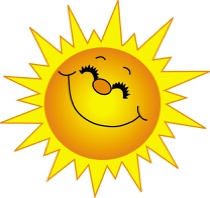 Son Shine Pre-School940-497-5515Sonshineschool1@yahoo.comRegistration form - Fall 2024- Spring 2025Please complete the following and return with the $100 ($75 for returning students) registration fee and $60 first semester supply fee. Make checks payable to Lake Cities Christian Academy and send to:Lake Cities Christian AcademyAttn: Son Shine School DirectorP.O. Box 340Lake Dallas, TX 75065Form and Fees must be received to reserve your child’s space in the appropriate classRegistration Fee is not refundableFirst semester supply fee is non-refundable after July 31, 2024Child’s Name: _______________________________Child’s Nickname: ___________________Mailing Address: _______________________________________________________City: ________________________		Zip Code:  _____________________Age (as of Sept. 1, 2024): ________ Date of Birth: ______________ □ male	□ femaleMother’s Name________________________________________Work #____________________ Cell. #______________________ Home # ________________Father’s Name_________________________________________Work#____________________ Cell. #______________________ Home # ________________Email Address:  ______________________________________________________Known Allergies:  ____________________________________________________Referred By _________________________________________________________Son Shine Pre-School operates Tuesdays & Thursdays, 9:00 am - 2:00 pm.$190.00 per month*       *Siblings pay $140 per month**We Accept Checks and Cash only (you can sign up for Tuition Express at a later date)The second semester non-refundable $60 supply fee will be due with the January tuition.                 __________________________________________________________                                                               Parent Signature                                                           For Office Use Only  Date Received:  ____________           Check # ____________                Amount:  ____________